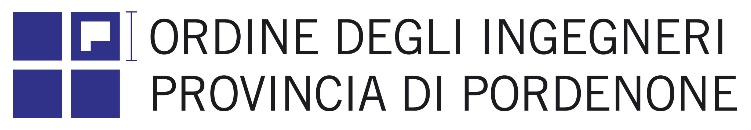 Per esercitare la professione di ingegnere è necessaria l'iscrizione all'Albo professionale (escluso quanto previsto dalla Legge n.415 del 18/11/1998).Nell'albo degli ingegneri sono istituite le seguenti sezioni:sezione	A	-	cui	si	accede,	previo	esame	di	Stato,	con	il	titolo	di	laurea specialistica/magistralesezione B - cui si accede, previo esame di Stato, con il titolo di laurea.Ciascuna sezione è ripartita nei seguenti settori:civile e ambientale;industriale;dell'informazione.Per iscriversi è necessario essere residenti in Provincia di Pordenone e presentare una richiesta come da allegato fac-simile. E' inoltre necessario allegare la fotocopia della tessera sanitaria e la ricevuta del versamento di € 168,00 per concessioni governative sul c/c 8003 intestato Agenzia delle Entrate – Centro Operativo di Pescara – Tasse Concessioni Governative .- (cod. 8617).La domanda dovrà essere firmata all'atto della presentazione presso la segreteria dell'Ordine, muniti di un documento di riconoscimento, in caso diverso è necessario allegare alla pratica la fotocopia del documento d'identità.La quota associativa per l'anno 2023 è fissata in 230,00 € (da pagare dopo avvenuta l’iscrizione). A coloro che si iscrivono all’albo per la prima volta, prima del compimento del 30° anno la quota è ridotta ad € 150,00.Rif. normativi: Legge n.1395 del 24/06/1923 - R.D. n.2537 del 23/10/1925 - Legge n.897 del 25/04/1938 - D.L.L. n.382 del 23/11/1944 - Legge n.536 del 03/08/1949 - D.P.R. n.328 del05/06/2001.Al Presidente del Consiglio dell'Ordine degli Ingegneri della Provincia di PORDENONEIl sottoscritto Ing.	nato a 		il	 		codice	fiscale 			residente a  				 in	Via	 		,	laureato	in	ingegneriaoppureDichiara di avere domicilio professionale in  	 Via  		CHIEDEdi essere iscritto all'Ordine degli Ingegneri della Provincia di Pordenone, alla sezione  	 nel/i settore/i:a) settore civile e ambientaleb) settore industrialec) settore dell'informazione.DICHIARAdi non essere mai stato iscritto, né di aver fatto precedente domanda d'iscrizione ad altro Ordine degli Ingegneridi essere stato precedentemente iscritto all’Albo degli Ingegneri delle seguenti provincePrima iscrizione		dal		al		 Seconda iscrizione	dal	al  	(indicare l’albo provinciale)	(indicare le date complete)Allega alla presente:autocertificazione dati personali;ricevuta di versamento della tassa per concessioni governative di € 168,00;fotocopia tessera sanitaria riportante codice fiscale;fotocopia di un documento di identità valido (se carta di identità elettronica riporta già codice fiscale)foto tesseraDATA                                                                                           FIRMA_________________________                                        __________ ____________________________AUTOCERTIFICAZIONE(art.2 Legge n.15 del 04.01.1968 come modificato dall’art.3 comma 10 della legge n.127 del 15.05.1997)Il sottoscritto  	                                                                                                                         sotto la propria responsabilità e nella piena consapevolezza di quanto disposto dall’art.26 della Legge 15/68DICHIARAdi essere nato a		Prov.	 il	;di essere residente a  			 in Via	n.	;di essere cittadino italiano;di essere laureato in ingegneria  	 presso l’Università degli Studi/Politecnico di  	 in data	;di essere in possesso dell’abilitazione professionale all’esercizio della professione di 	, a seguito del superamento del relativo Esame di Stato, conseguita presso l’Università degli Studi/Politecnico	di 	nella sessione	dell’anno	;di avere il pieno godimento dei diritti civili e politici;di non aver mai riportato condanne penali e di non aver procedimenti penali in corso(1) e di non essere destinatario di provvedimenti che riguardano l’applicazione di misure di prevenzione, di decisioni civili e di provvedimenti amministrativi iscritti al casellario giudiziale ai sensi della vigente normativa.Esente da autentica di firma ai sensi dell’art.3 comma 10 legge n.127 15.05.1997 Esente imposta di bollo ai sensi dell’art.14 tab. B DPR 642/72.Pordenone,  	IL DICHIARANTE(1) in caso contrario indicare le eventuali condanne penali riportate, gli estremi delle relative sentenze e procedimenti penali eventualmente pendenti, nonché indicare i dati contenuti nel casellario giudiziale.DATI PERSONALI – OCCUPAZIONE – REPERIBILITA’Cognome e nome  	residenza  	tel.	cellulare  	indirizzo dello studio  	tel.	fax	cellulare  	indirizzo per la corrispondenza  	posta elettronica (e-mail)  	Comunico il mio indirizzo PEC  	oppurechiedo che mi venga attribuito l’indirizzo PEC offerto dal C.N.I.OCCUPAZIONE ABITUALE (barrare la casella)Libero professionistaDocenteDip. PrivatoDip. PubblicoImprenditoreINFORMATIVA BREVE SUL TRATTAMENTO DEI SUOI DATI PERSONALI (ai sensi dell’art. 13 Regolamento 679/2016 - GDPR)L’Ordine degli Ingegneri della Provincia di Pordenone, nella sua qualità di Titolare del trattamento, desidera fornirle alcune specificazioni sul trattamento dei dati personali raccolti con il presente modulo e gestiti nel contesto del relativo procedimento. I dati saranno trattati, sia in forma cartacea che con strumenti elettronici, per fini istituzionali, per gestire gli adempimenti istruttori ed amministrativi relativi alla sua istanza o previsti nel presente procedimento e per adempiere a prescrizioni previste dalla legge, nonché per finalità di verifica autocertificazioni, pubblicazione in albo o amministrazione trasparente e per archiviazione e conservazione entro i tempi previsti dalla legge. I trattamenti sopra descritti sono leciti ai sensi dell’art. 6 par. 1 lett. C ed E del GDPR. Tutti i dati saranno trattati da personale autorizzato e non saranno oggetto di diffusione. Gli interessati possono esercitare in ogni momento i diritti previsti dal Regolamento UE 679/16, con la modulistica a disposizione nel sito web istituzionale. I dati di contatto del Responsabile della Protezione dei dati (DPO) nonché il modello completo di informativa fornito agli iscritti all’Ordine, sono pubblicati all’interno del sito web istituzionale.